正大天晴·润众制药2019年招聘简章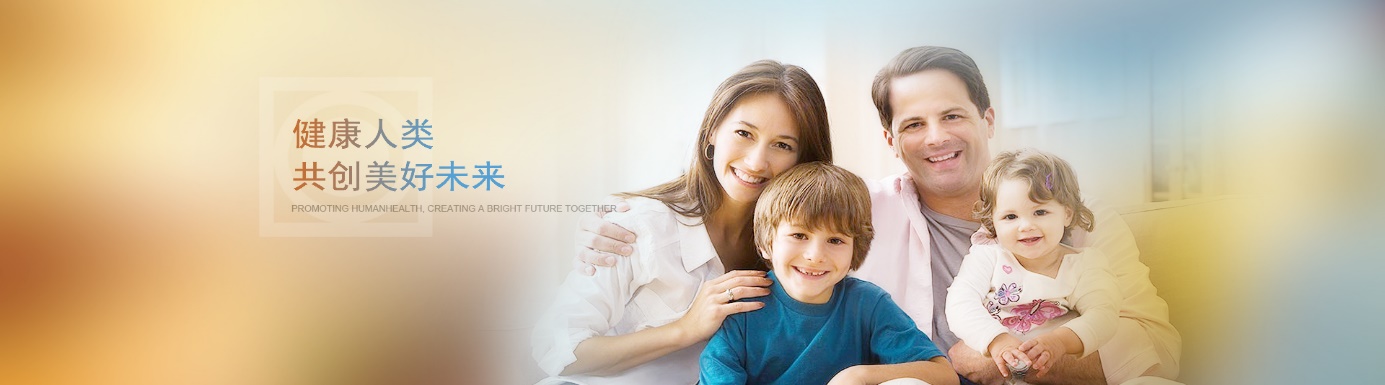 正大天晴药业集团：工信部2017年度医药工业百强榜位列第17位；集科研、生产和销售为一体的创新型医药中外合资企业，员工万余人；2017中国药品研发综合实力第1名, 全国大学生就业最佳企业100强。润众制药有限公司：正大天晴药业集团的原料药技术开发与生产基地；国家高新技术企业、江苏省出口基地（连云港开发区新医药）骨干企业。位于美丽的海滨城市江苏省连云港市。连云港：位于中国沿海中部，东濒黄海，属温带季风气候，东部与韩国、日本隔海相望；《镜花缘》、《西游记》的文化起源地；中国首批沿海开放国际性港口、优秀旅游、“一带一路”交汇点城市。【2019年招聘需求如下:】【技术开发中心提供岗位】：【生产系统提供岗位】：【质量系统提供岗位】：【职能系统提供岗位】：【我们的优势】：1、系统的员工培训与辅导，导师制、在岗培训、送外培训等。2、管理职位与技术职位双晋升通道，管理or专业各展所长。3、工资每年涨，另有年终奖、成本节约奖、岗位补贴、司龄津贴、过节费等。4、五险一金，公司特设员工内部疾病关爱基金让员工大病无忧。5、8小时工作制、双休、法定假、年休假。6、免费宿舍、免费午餐、免费晚餐、免费班车、免费幼儿园。7、每年部门旅游，团员青年旅游。8、完善的员工之家：健身房、羽毛球馆、台球室、棋牌室、乒乓球室、篮球场、足球场、KTV.....【简历投递】： 1、扫下方二维码，10秒投递简历/一周之内我们将联系你/让你足不出校门就能获得终面机会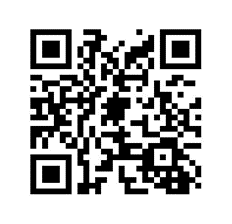 2、邮箱：RHR@cttq.com3、电话：0518-86075994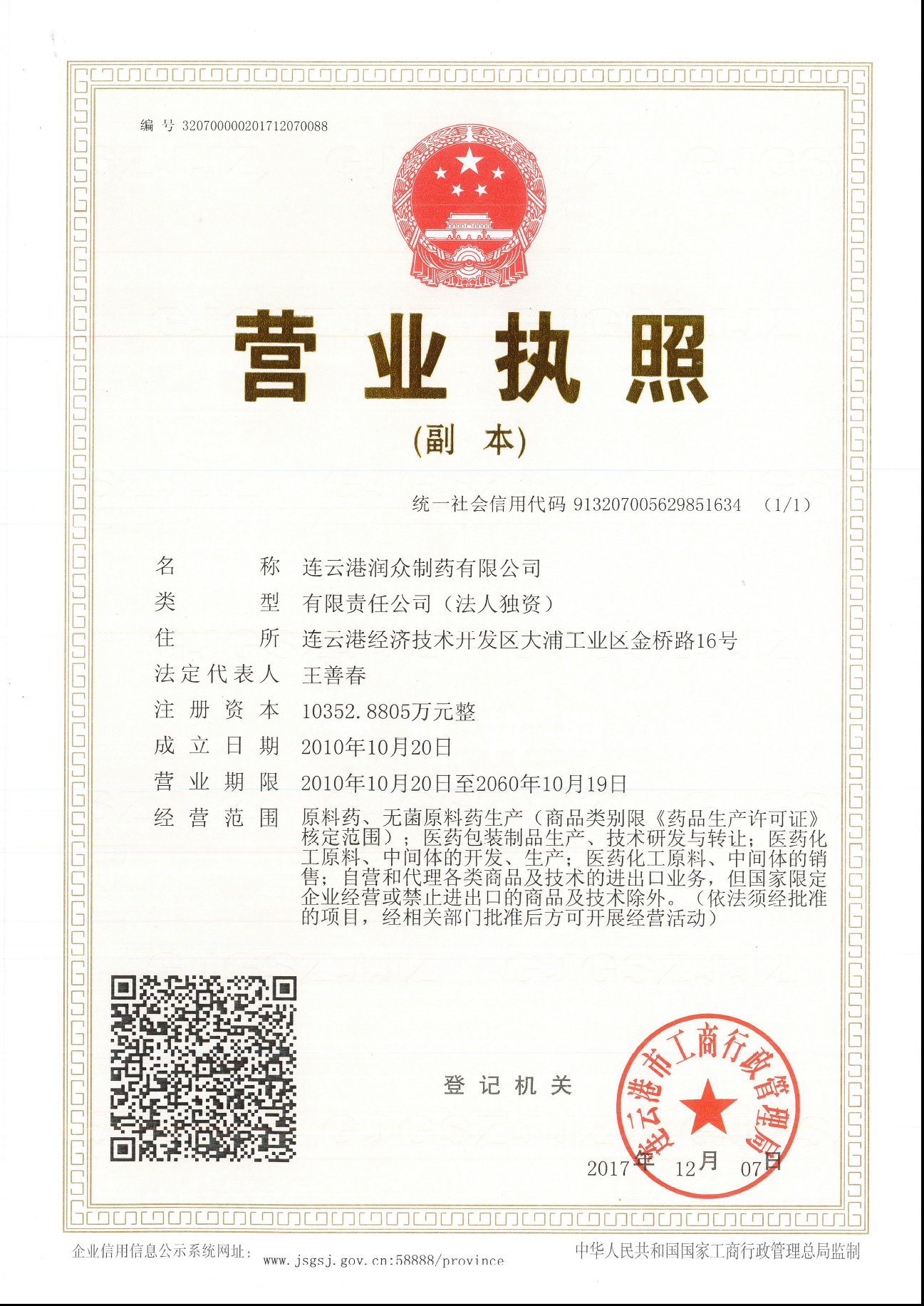 序号部门学历专业要求岗位岗位主要职责招聘人数待遇1技术开发中心硕士化学、化工、制药相关工艺开发研究员1、对接研究院进行新品种工艺交接；2、负责新品种改进工艺的中试放大；3、 协调解决新产品中试生产过程中的技术难点；4、 参与工艺变更研究，开发工艺变更所需对照品的制备工艺；5、开发公司指定样品的制备工艺；6、 指导开发实验员,对新产品及已商业化生产品种的合成工艺、反应监控等方面改进，有效提高产品质量，降低生产成本。26000-85002技术开发中心硕士发酵、生物化工相关生物工艺研究员1、对接研究院进行新品种工艺交接；
2、 协调解决发酵新产品中试生产过程中的技术难点；
3、 参与工艺变更研究；负责发酵新品种改进工艺的中试放大；
4、开发公司指定样品的制备工艺；
5、 指导和管理操作人员对发酵新产品及已商业化发酵生产品种的生产；对发酵的制备工艺、反应监控等方面改进，有效提高产品质量及产量，降低生产成本。26000-85003技术开发中心硕士化学、化工、制药相关中试产品主管1、 参与新品种工艺开发工作；
2、协调解决新产品中试生产过程中的技术难点；                                               3、参与工艺变更研究；
4、开发公司指定样品的制备工艺；
5、对新产品及已商业化生产品种的合成工艺、反应监控等方面改进，有效提高产品质量及产量，降低生产成本。26000-85004技术开发中心本科化工、化学、制药相关合成产品工程师1、参与新产品中试放大工作，参与新品种的相关检查准备工作；
2、做好产品生产现场管理工作，确保符合GMP规范要求；
3、严格按照操作规程、GMP的要求对物料进行生产合成，保证产品质量；
4、根据生产操作需要，提出设备的优化、改造建议。105000-65005技术开发中心本科发酵、生物化工相关发酵产品工程师1、参与生物新产品中试放大工作，参与生物新品种的相关检查准备工作；
2、做好生物产品生产现场管理工作，确保符合GMP规范要求；
3、严格按照操作规程、GMP的要求对物料进行生产合成，保证产品质量；
4、根据生产操作需要，提出设备的优化、改造建议。35000-6500序号部门学历专业要求岗位岗位主要职责招聘人数待遇1生产管理部本科化工、化学、制药相关合成产品工程师1、参与新产品中试放大工作，参与新品种的相关检查准备工作；
2、做好产品生产现场管理工作，确保符合GMP规范要求；
3、严格按照操作规程、GMP的要求对物料进行生产合成，保证产品质量；
4、根据生产操作需要，提出设备的优化、改造建议。25000-6500序号部门学历专业要求岗位岗位主要职责招聘人数待遇1质量控制中心本科药学、化学、制药相关仪器及化学检验1、按照SOP完成对原辅料、中间体、成品、包装材料的检验，出具检验记录；
2、对所负责产品需要对相关关键项目做统计汇总并做出分析；
3、新产品的方法优化以及检验标准的复核；
4、配合其他部门完成工艺验证、清洁验证、设备验证等GMP验证的数据收集工作；
5、做好对工作现场安全工作情况的检查，做好检验仪器维护、保养.。155000-65002质量控制中心本科生物工程、生物技术相关微生物检验1、对原辅料、成品以及包装材料按照检测SOP完成微生物的检验，出具检验记录；
2、根据检验实际情况，跟踪样品培养过程，确保各实验数据准确无误；
3、 负责公司新产品开发过程中的微生物检验工作，为新产品质量标准制订提供依据；
4、实施新产品微生物限度方法学、细菌内毒素方法学、无菌检验方法学的验证，确保微生物检验方法在该实验室的适用性。15000-65003质量保证部本科药学相关QA1、参与维护、完善公司质量管理体系；
2、负责监督公司质量管理体系相关活动的执行与实施；
3、参与生产管理和质量控制活动，负责产品生产、检验等相关的质量监控，保证生产及质量体系正常运行。35000-65004质量保证部本科药学相关国际药政1.、国际法规市场注册文件申报与维护;
2.、国际药事法规，行业指南，数据库信息检索与整理;
3.、协助完成客户对工厂的质量体系审计；
4、完成领导临时交待的其他工作任务。15000-6500序号部门学历专业要求岗位岗位主要职责招聘人数待遇1安全生产管理办公室本科环保管理相关环保管理1、国家有关环保相关法律法规、政策的学习与落实；
2、负责公司环保管理制度的宣传培训和落实，跟进制度执行情况，及时修改完善相关管理制度；
3、巡查“三废”设施运行情况，保证“三废”处理符合国家环保要求；
4、熟练掌握各项环保设备的工艺，对工艺进行操作设定，保证环保设备正常运行，对工艺的不足进行改造，降低运行成本；
5、开展环保事故应急演练，完善和补充公司各类环保管理制度和操作规程。15000-65002工程部本科电气程及其自动化、机械设计及其自动化机电工程师1、负责工厂供配电系统的规划与设计，配用电监测与管理；
2、参与电气、生产自动化、消防弱电等相关系统工程，优化设计图纸，或根据需求直接设计动力、自动化工程图纸；
3、参与电气及相关专业的工程招标、施工管理、竣工验收等工作；
4、参与仪器、设备的选型、采购、安装调试、送外维修等工作。25000-6500